النصوص الإملائية  لغتي الصف السادس الفصل الدراسي الأولالوحدة الأولى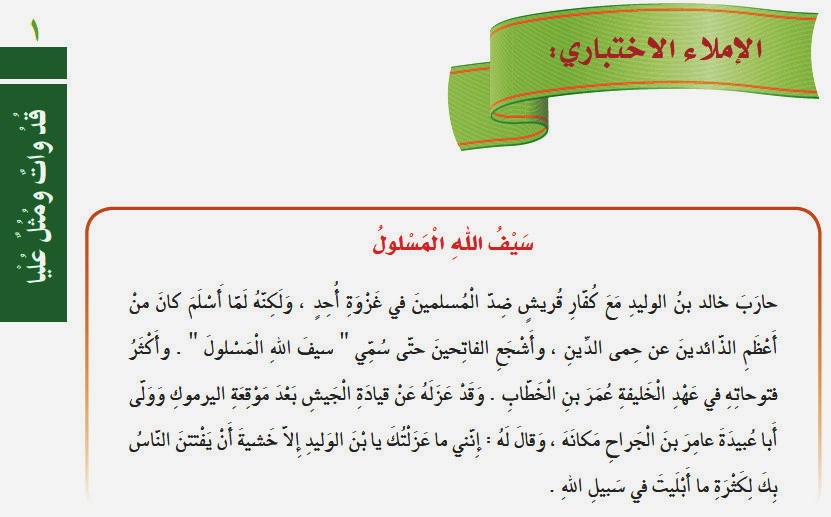 الوحدة الثانية الصيد والمحميات الوطنية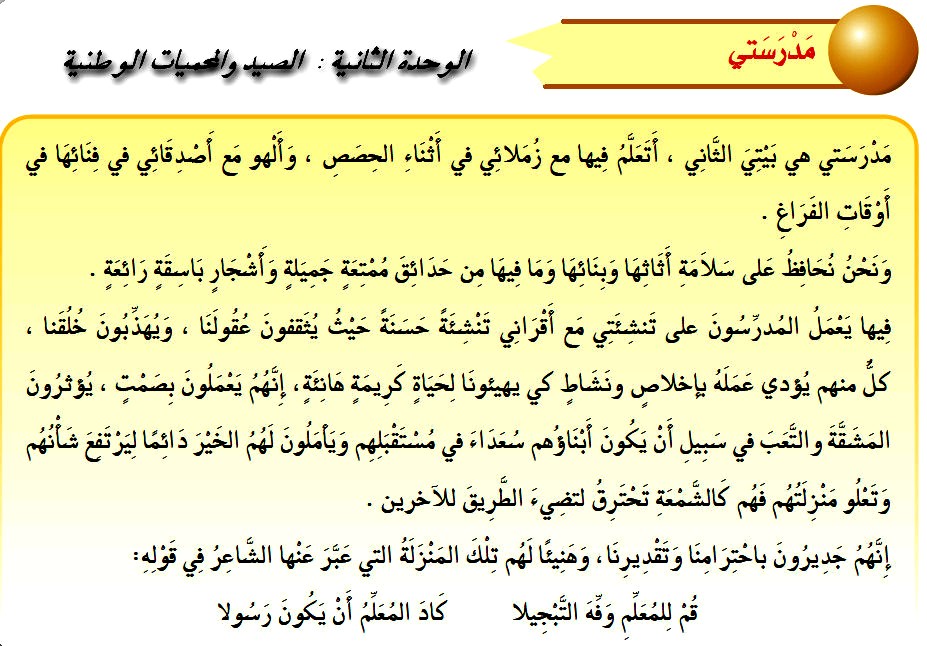 الوحدة الثالثة :  الوعي القرائي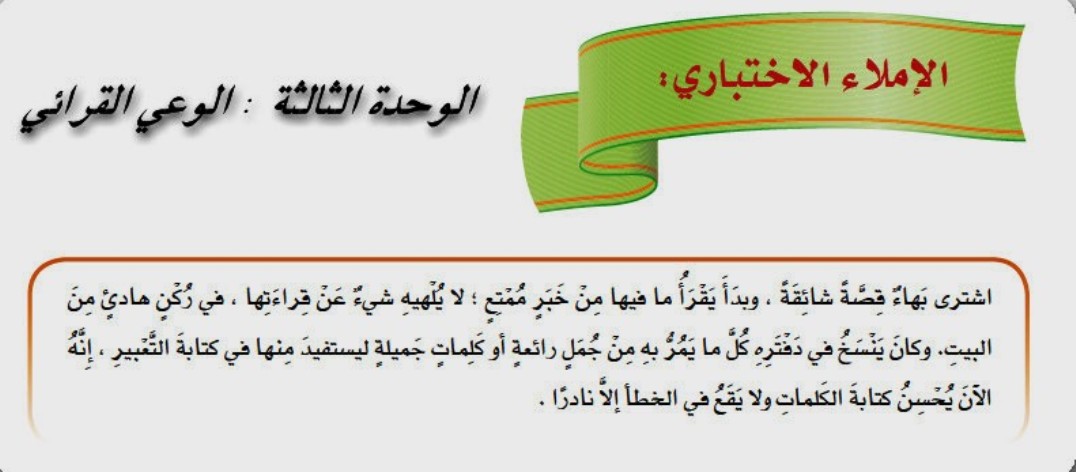 